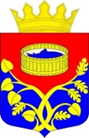 Ленинградская областьЛужский муниципальный районСовет депутатов Лужского муниципального районачетвертого созыва РЕШЕНИЕот  13 августа  2020 года  №  72Об утверждении кандидатовв члены Общественной палатыЛужского муниципального района        В соответствии с решением совета депутатов Лужского муниципального района от 24 марта 2015 года № 67 «Об утверждении Положения об Общественной палате Лужского муниципального района Ленинградской области», совет депутатов Лужского муниципального района РЕШИЛ:1.   Утвердить кандидатами в члены общественной палаты Лужского муниципального района от совета депутатов Лужского муниципального района следующих граждан:- Карпова Антона Анатольевича – заместителя директора Лужского муниципального унитарного предприятия «Лилия»;- Овсянникову Аллу Анатольевну - управляющего ОАО «Россельхозбанк»   г. Луга;- Пестовскую Елену Михайловну – делопроизводителя МКУ Лужского информационно-методического центра;-  Васильеву Светлану Николаевну- заместителя главного врача по клинико-экспертной работе ГБУЗ Ленинградской области Лужская межрайонная больница;-  Зангиева Алана Михайловича – индивидуального предпринимателя.2. Настоящее решение вступает в силу с момента принятия.Глава Лужского муниципального района, исполняющий полномочия председателя совета депутатов                                                                                   А.В. Иванов